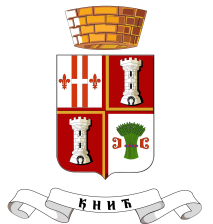 ИКОК  2/2020О В Л А Ш Ћ Е Њ ЕДА СЕ ПОДНЕСЕ ИЗБОРНА ЛИСТА ЗА ОДБОРНИКЕ У СКУПШТИНИ ОПШТИНИ КНИЋ          Овлашћује се : ________________________________________________           (име и презиме)               ________________________________________________          (ЈМБГ)                ________________________________________________            (занимање)               _________________________________________________                (пребивалиште и адреса стана)          да у име _________________________________________________________________                               (назив подносиоца изборне листе: назив политичке странке-                               страначке коалиције-друге политичке организације-групе грађана)           поднесе Изборној комисији општине Кнић Изборну листу кандидата за   одборнике   у Скупштини општине Кнић.          У _______________, __________________,                      (место)                  (датум)                                                                                        _____________________________________(име и презиме лица које је статутомполитичке странке, односно коалиционим
        споразумом или споразумом о образовањугрупе грађана овлашћено да их заступа)                                                                                               __________________________________                                                                                               (својеручни потпис)